ОБРАЗАЦ ПРИЈАВЕ НА КОНКУРСЗА СУБВЕНЦИОНИСАЊЕ ТРАДИЦИОНАЛНИХ ЗАНАТАПодаци о подносиоцу пријаве – обавезно испунити све податке:У Кикинди, __.__. 2020. године                                      ________________________________                                        					                                   (својеручни потпис заступника)                                                              М. П.Наведите Ваше најбитније програме/пројекте у претходне три године:Комплетну документацију послати поштом, на адресу: Трг српских добровољаца бр.12, 23300 Кикинда са назнаком  „Конкурс за суфинансирање изградње/опремања објеката за обављање традиционалних заната ______________________                                  М.П.                              _________________________          Место и датум                                                                                   Потпис подносиоца пријава______________________                                  М.П.                              _________________________          Место и датум                                                                                   Потпис подносиоца пријава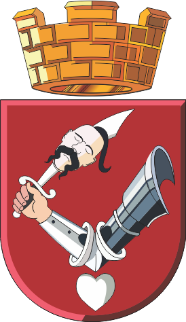 Република СрбијаАутономна покрајина ВојводинаГРАД КИКИНДАГРАДСКА УПРАВАСекретаријат за заштиту животне средине,пољопривреду и рурални развој К и к и н д аТрг српских добровољаца 12, 23300 Кикинда, тел 0230/410-239, факс: 0230/410-239, e-mail: imre.kabok@kikinda.org.rsТрг српских добровољаца 12, 23300 Кикинда, тел 0230/410-239, факс: 0230/410-239, e-mail: imre.kabok@kikinda.org.rsПун назив подносиоца пријаве Матични бројПорески идентификациони број (ПИБ)Правни статусМестоУлица и бројБрој трезорског текућег рачунаКонтакт телефонЕ-mail:Име и презиме лица овлашћеног за заступањеЈМБГ овлашћеног лица за заступањеРепублика СрбијаАутономна покрајина ВојводинаГРАД КИКИНДАГРАДСКА УПРАВАСекретаријат за заштиту животне средине,пољопривреду и рурални развој К и к и н д аТрг српских добровољаца 12, 23300 Кикинда, тел 0230/410-239, факс: 0230/410-239, e-mail: imre.kabok@kikinda.org.rsТрг српских добровољаца 12, 23300 Кикинда, тел 0230/410-239, факс: 0230/410-239, e-mail: imre.kabok@kikinda.org.rs3. ФИНАНСИЈСКИ ПЛАН ПРОЈЕКТА(сви новчани износи исказују се искуључиво у динарима)3. ФИНАНСИЈСКИ ПЛАН ПРОЈЕКТА(сви новчани износи исказују се искуључиво у динарима)Износ средстава потребан за потпуну реализацију Износ средстава који се тражи за суфинансирање пројекта  Назив осталих учесника у суфинансирању  пројектаИзнос сопствених средставаНазив пројекта и износ средстава које је подносилац/корисник добио из буџета Града Кикинде у претходне три годинеИЗЈАВА o прихватању обавезе носиоца пројекта у случају да Град Кикинда суфинансира пројекат: да ће наменски утрошити додељена средства; да ће доставити извештај o реализацији пројекта са финансијском документацијом, да није користио средства из других извора финансирања за исту намену, и да ће назначити да je њихову реализацију суфинансираo Град КикиндаОва изјава се сматра прихваћеном стављањем потписа и печата на крају овог листа.                  Датум:                                        M.П.                        Потпис одговорног лица:  _______________________                                                  __________________________Република СрбијаАутономна покрајина ВојводинаГРАД КИКИНДАГРАДСКА УПРАВАСекретаријат за заштиту животне средине,пољопривреду и рурални развој К и к и н д аТрг српских добровољаца 12, 23300 Кикинда, тел 0230/410-239, факс: 0230/410-239, e-mail: imre.kabok@kikinda.org.rsТрг српских добровољаца 12, 23300 Кикинда, тел 0230/410-239, факс: 0230/410-239, e-mail: imre.kabok@kikinda.org.rsОПИС ПРОЈЕКТА( у неколико реченица описати сврху набавке и намену средстава)